Juan Gutenberg 1398 - 1468https://es.wikipedia.org/wiki/Johannes_Gutenberg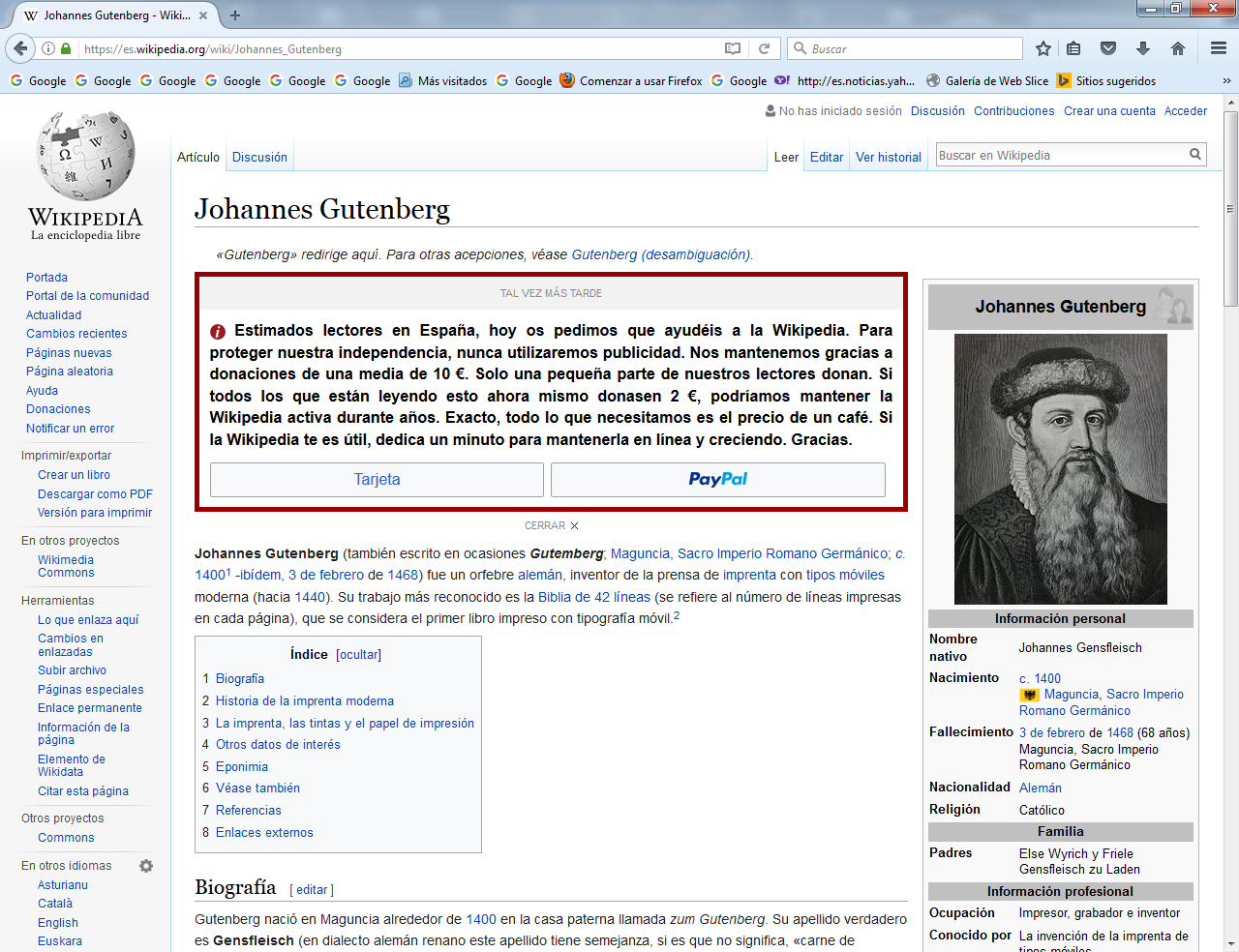    Johannes Gutenberg (también escrito en ocasiones Gu  temberg; Maguncia, Sacro Imperio Romano Germánico; c. 1400 -ibídem, 3 de febrero de 1468) fue un orfebre alemán, inventor de la prensa de imprenta con tipos móviles moderna (hacia 1440). Su trabajo más reconocido es la Biblia de 42 líneas (se refiere al número de líneas impresas en cada página), que se considera el primer libro impreso con tipografía móvil.   Era hijo de un patricio de Maguncia, orfebre de profesión y director de la Casa de la Moneda de esta ciudad, que se casó, en segundas nupcias, con Else Wilse, de extracción burguesa, cuya familia aportó como dote una mansión llamada Zum Gutenberg, en la cual nació el célebre impresor, entre 1394 y 1399.En el hogar familiar, el joven Johannes fue tempranamente iniciado en el arte de la orfebrería y en las técnicas de acuñación de monedas. Además de su padre, muchos de sus parientes trabajaban en estos oficios, y es posible que allí se le presentara la oportunidad de grabar punzones y de asistir a la fabricación de los moldes de arena que empleaban los fundidoresBiografía   Gutenberg nació en Maguncia alrededor de 1400 en la casa paterna llamada zum Gutenberg. Su apellido verdadero es Gensfleisch (en dialecto alemán renano este apellido tiene semejanza, si es que no significa, «carne de ganso», por lo que el inventor de la imprenta en Occidente prefirió usar el apellido por el cual es conocido). Hijo del comerciante Federico Gensfleisch, que adoptaría posteriormente hacia 1410 el apellido zum Gutenberg, y de Else Wyrich, hija de un tendero.    Conocedor del arte de la fundición del oro, se destacó como herrero para el obispado de su ciudad. La familia se trasladó a Eltville am Rhein, ahora en el Estado de Hesse, donde    Else había heredado una finca. Debió haber estudiado en la Universidad de Erfurt, en donde está registrado en 1419 el nombre de Johannes de Alta Villa (Eltvilla). Ese año murió su padre.    Nada más se conoce de Gutenberg hasta que en 1434 residió como platero en Estrasburgo, donde cinco años después se vio envuelto en un proceso, que demuestra de forma indudable, que Gutenberg había formado una sociedad con Hanz Riffe para desarrollar ciertos procedimientos secretos. En 1438 entraron como asociados Andrés Heilman y Andreas Dritzehen (sus herederos fueron los reclamantes), y en el expediente judicial se mencionan los términos de prensa, formas e impresión.     Así transcurrieron los primeros treinta años de su vida, hasta 1428, cuando Maguncia, como tantas otras ciudades renanas, empezaba a sufrir las terribles consecuencias de una violenta agitación social y política entre comunidades enfrentadas, y al imponerse el partido de los gremialistas al de los patricios, al cual pertenecía Gutenberg, éste tuvo que huir de su ciudad natal. Nada se sabe de él durante los cuatro años siguientes. Sin embargo, los archivos de la ciudad de Estrasburgo confirman su presencia allí a partir de 1434. Algunos de estos documentos son reconocimientos de deudas contraídas, una constante de su vida. Existe también una denuncia formal, por ruptura de promesa matrimonial, presentada contra él por una tal Emelin zu der Yserin Tür. Gutenberg residió en las afueras de la ciudad, en el suburbio de Saint-Arbogast, cerca del convento del mismo nombre, a las orillas del Ill.El proceso de Estrasburgo    En Estrasburgo, Gutenberg se asoció con tres acaudalados ciudadanos, Hans Riffe, Andreas Dritzehn y Andreas Heilmann, en actividades relacionadas con el tallado de gemas y el pulimiento de espejos, oficios que Gutenberg se comprometía a enseñar y ejercer a cambio de dinero. Sin embargo, la mayor parte del tiempo lo invertía en un proyecto que procuraba mantener totalmente en secreto; pretendía de ese modo protegerse contra eventuales imitadores capaces de apropiarse del fruto de sus esfuerzos. Descubierto, no obstante, por sus socios, éstos insistieron en participar en aquel misterioso asunto que el inventor llevaba entre manos. Gutenberg accedió de buena gana, ya que precisaba dinero, y en 1438 se firmó un contrato en el cual se estipulaba, entre otras cosas, que los tres recién incorporados deberían abonar la cantidad de 125 florines. La muerte repentina de uno de ellos, Andreas Dritzehn en la Navidad de aquel mismo año, llevó a los hermanos del fallecido a exigir entrar en la sociedad o bien recibir una compensación económica. Sin embargo, en los términos del contrato no se contemplaba dicha eventualidad, y Gutenberg se negó a tal pretensión. El caso fue llevado ante los tribunales en 1439, y éstos fallaron en contra de los herederos.El proceso de Estrasburgo sirvió al menos para arrojar algo de luz sobre la naturaleza del proyecto. Oficialmente, Gutenberg sólo tenía que ocuparse de las labores propias de los orfebres; pero las declaraciones de los testigos hacían alusión, en no pocas ocasiones, a la extraña actividad febril que reinaba en el taller del demandado. Se trabajaba allí a todas horas, de noche y de día. ¿En qué? Los testimonios hablan de adquisiciones de plomo, de una prensa, de moldes de fundición, etc., en términos muy vagos e imprecisos, pero todos los objetos citados resultan familiares para los impresores.    De regreso a Maguncia, formó una nueva sociedad con Johann Fust, quien le da un préstamo y con el que, en 1449, publicó el Misal de Constanza, primer libro tipográfico del mundo occidental. Recientes publicaciones, en cambio, aseguran que este misal no pudo imprimirse antes de 1473 debido a la confección de su papel, y por tanto no debió ser obra de Gutenberg.   En 1452, Gutenberg da comienzo a la edición de la Biblia de 42 líneas (también conocida como Biblia de Gutenberg). En 1455, Gutenberg carecía de solvencia económica para devolver el préstamo que le había concedido Fust, por lo que se disolvió la unión y Gutenberg se vio en la penuria (incluso tuvo que difundir el secreto de montar imprentas para poder subsistir).     Por su parte, Fust se asoció con su yerno Peter Schöffer y publicaron en Maguncia, en 1456, la Biblia. Si bien la edición es conocida como «la biblia de Gutenberg» sus reales editores fueron Fust y Schöffer. Al año siguiente editaron El Salterio o Psalmorum Codex.   Johannes Gutenberg murió arruinado en Maguncia, Alemania el 3 de febrero de 1468. A pesar de la oscuridad de sus últimos años de vida, siempre será reconocido como el inventor de la imprenta moderna.Historia de la imprenta moderna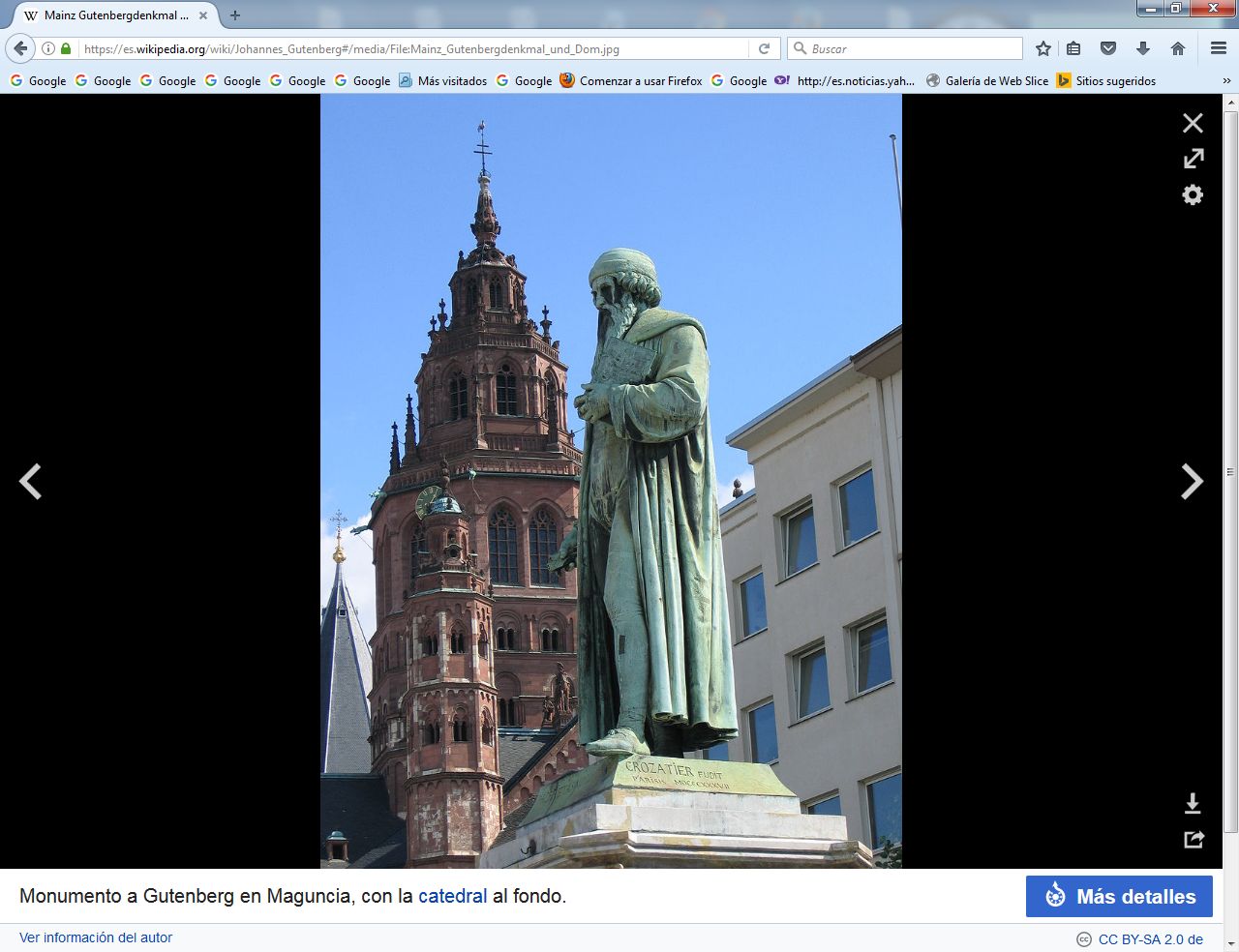 Monumento a Gutenberg en Maguncia,con la catedral al fondo.     Hacia 1459 y años anteriores, los libros eran difundidos a través de las copias manuscritas de monjes y frailes dedicados exclusivamente al rezo y a la copia de ejemplares por encargo del propio clero o de reyes y nobles. A pesar de lo que se cree, no todos los monjes copistas sabían leer y escribir. Realizaban la función de copistas, imitadores de signos que en muchas ocasiones no entendían, lo cual era fundamental en el caso de las copias de libros prohibidos que hablasen de medicina interna.[cita requerida] Las ilustraciones y las mayúsculas eran producto decorativo y artístico del propio copista, que decoraba cada ejemplar que realizaba según su gusto o visión. Cada uno de estos trabajos podía requerir hasta diez años dependiendo del tamaño del manuscrito o libro.   En la Baja Edad Media en Europa se utilizaba la xilografía para publicar panfletos publicitarios o políticos, etiquetas y trabajos de pocas hojas. Para ello se trabajaba el texto en hueco sobre una tablilla de madera, incluyendo los dibujos —un duro trabajo de artesanos—. Una vez confeccionada, se acoplaba a una mesa de trabajo, también de madera, y se impregnaban de tinta negra, roja o azul (existían solo esos colores), después se aplicaba el papel y con un rodillo se fijaba la tinta.    El desgaste de la madera era considerable, por lo que no se podían hacer muchas copias con el mismo molde.  Cada impresor fabricaba su papel, otorgándole su propia marca de agua a modo de firma de impresor. Por estas marcas de agua es por lo que se conocen sus trabajos.   En este entorno, Gutenberg apostó a ser capaz de hacer a la vez varias copias de la Biblia en menos de la mitad de tiempo de lo que tardaba en copiar una el más rápido de todos los monjes copistas del mundo cristiano, y que esas copias no se diferenciarían en absoluto de las manuscritas por ellos.    En vez de utilizar las habituales tablillas de madera, que se desgastaban con el uso, confeccionó moldes en madera de cada una de las letras del alfabeto y posteriormente rellenó los moldes con hierro, creando los primeros «tipos móviles». Tuvo que hacer varios modelos de las mismas letras para que coincidiesen todas con todas, en total más de 150 «tipos», imitando perfectamente la escritura de un manuscrito. Tenía que unir una a una las letras, que sujetaba en un ingenioso soporte, sistema mucho más rápido que el grabado en madera e infinitamente más resistente al uso.   Como plancha de impresión, amoldó una vieja prensa de uvas, a la que sujetaba el soporte con los «tipos móviles», dejando el hueco para letras mayúsculas y dibujos. Éstos, posteriormente, serían añadidos mediante el viejo sistema xilográfico y terminados de decorar de forma manual.   Lo que Gutenberg no calculó bien fue el tiempo que le llevaría el poner en marcha su invento, por lo que antes de finalizar los trabajos se quedó sin dinero. Volvió a solicitar un nuevo crédito a Johannes Fust, y ante la desconfianza del prestamista, le ofreció entrar en sociedad. Johannes Fust aceptó la propuesta y delegó la vigilancia de los trabajos de Gutenberg a su yerno, Peter Schöffer, quien se puso a trabajar codo a codo con él a la vez que vigilaba la inversión de su tío.    Tras dos años de trabajo, Gutenberg volvió a quedarse sin dinero. Estaba cerca de acabar las 150 Biblias que se había propuesto, pero Johannes Fust no quiso ampliarle el crédito y dio por vencidos los anteriores, quedándose con el negocio y poniendo al frente a su yerno, ducho ya en las artes de la nueva impresión como socio-aprendiz de Gutenberg.   Gutenberg salió de su imprenta arruinado y se cuenta que fue acogido por el obispo de la ciudad, el único que reconoció su trabajo, hasta su muerte pocos años después de reconocerse el trabajo.   Cuanto más se profundiza en el nacimiento de la imprenta tipográfica, mejor se comprende la importancia de los trabajos de Gutenberg en Estrasburgo, que debieron de venir marcados por arduas investigaciones, no sólo sobre los principios del invento, que ya estaban establecidos, sino también, y sobre todo, por una larga serie de posibles soluciones técnicas, obtenidas, sin duda, después de efectuar gran número de pruebas con éxitos y fracasos alternados, pero acompañadas de la obstinación de un hombre totalmente convencido de alcanzar el resultado esperado, de lo que da fe el testimonio de numerosas personas llamadas a declarar durante el proceso de Gutenberg. Sin duda, en él, tal convencimiento procedía de la formación recibida en la infancia, durante la cual se había familiarizado en las técnicas propias de los orfebres y grabadores de monedas, desde el grabado con punzones hasta la fundición de metales, pasando por la confección de matrices. Y es muy probable que allí, en Estrasburgo, Gutenberg empezara a realizar lo que constituye la originalidad de su obra: la producción de caracteres móviles metálicos.De nuevo en su ciudad natal     Permaneció en Estrasburgo al menos hasta 1444; así lo confirma su inscripción, aquel mismo año, en una lista de hombres útiles para defender la ciudad contra las tropas del conde de Armagnac. Después de esta fecha se pierde su paradero para reencontrarlo cuatro años más tarde en Maguncia, adonde había acudido en busca de dinero entre los prestamistas de la ciudad.     Su arte como impresor había alcanzado el refinamiento suficiente como para seducir a Johann Fust, un acaudalado burgués, y obtener de él, en 1450, la suma de 800 florines, cantidad que equivalía a diez años de salario del sindico municipal. Sin embargo, Fust se limitó a aceptar las herramientas y utensilios de Gutenberg como garantía, y dos años más tarde, en 1452, a raíz de un nuevo préstamo, se convirtió en su socio.    El negocio montado por ambos se llamaba Das Werk der Bücher, y constituyó, de hecho, la primera imprenta tipográfica en sentido moderno; allí el principal colaborador de Gutenberg era Peter Schöffer, un calígrafo de gran talento que había estudiado en París. Pero como los trabajos en el taller se llevaban a cabo a un ritmo parsimonioso, y Fust contaba con la pronta rentabilización de sus inversiones, comenzó a impacientarse y a requerir de Gutenberg mayor presteza en la comercialización de las obras. Este último, como tantos otros creadores, prefería la perfección a la realización precipitada, y por ello surgieron las primeras desavenencias entre los dos asociados.En 1455, muy probablemente, fue completada la primera obra maestra del nuevo arte la célebre Biblia «de 42 líneas», así llamada por ser éste el número más frecuente de líneas por columna en cada una de sus 1.280 páginas. Era una versión latina de las Escrituras de san Jerónimo, y se precisaron fundir casi cinco millones de tipos, editándose 120 ejemplares en papel y 20 en pergamino, de los que se conservan 33 y 13, respectivamente.A pesar del éxito obtenido por la publicación, Fust interpuso, aquel mismo año, una demanda judicial contra Gutenberg, acusándolo de no haber respetado sus compromisos financieros. El infortunado inventor fue condenado a pagar a su acreedor 2.026 florines, cantidad que incluía todo el capital prestado junto con los intereses devengados. Perdió además su taller y, al parecer, la mayor parte de su material, del que se apoderó Fust. Éste se asoció con Peter Schöffer, cuyas declaraciones contra el demandado condicionaron en gran medida, el resultado de la sentencia y el cual se casó más tarde con una de las hijas de Fust. Los nuevos amos de la imprenta publicaron, en 1457, el Mainzer Psalterium, un salterio, el primer libro que lleva el nombre del editor. La composición de esta bellísima obra debió de precisar varios años de trabajo y es verosímil que comenzara bajo la dirección de Gutenberg.Tras perder su pleito con Fust, la existencia del célebre impresor conoció unos años amargos. Arruinado, se vio acosado por sus acreedores, algunos de los cuales le llevaron de nuevo ante los tribunales, y acabó por refugiarse en la comunidad de religiosos de la fundación de San Víctor. Más tarde, contó con la ayuda desinteresada de un tal Konrad Humery, funcionario del ayuntamiento de Maguncia, que le proporcionó material para montar un pequeño taller tipográfico. Se especula que allí imprimió varias obras menores, entre ellas la traducción al alemán de una bula papal contra los turcos y un calendario médico en latín. Una Biblia «de 36 líneas» habitualmente atribuida a su labor, parece más bien, según otros testimonios y características, obra de Schöffer.  Peter Schöffer terminó el trabajo que inició su maestro y las Biblias fueron vendidas rápi   damente a altos cargos del clero, incluida la Santa Sede, a muy buen precio. Pronto empezaron a llover encargos de nuevos trabajos. La rapidez de la ejecución fue sin duda el detonante de su expansión, puesto que antes la entrega de un solo libro podía posponerse durante años.La imprenta, las tintas y el papel de impresión  La imprenta de Gutenberg es una adaptación de las prensas utilizadas para exprimir el jugo de las uvas usadas en la elaboración del vino.  Después de la invención del tipo y de la adaptación de la prensa vinícola, Gutenberg siguió experimentando con la imprenta hasta conseguir un aparato funcional.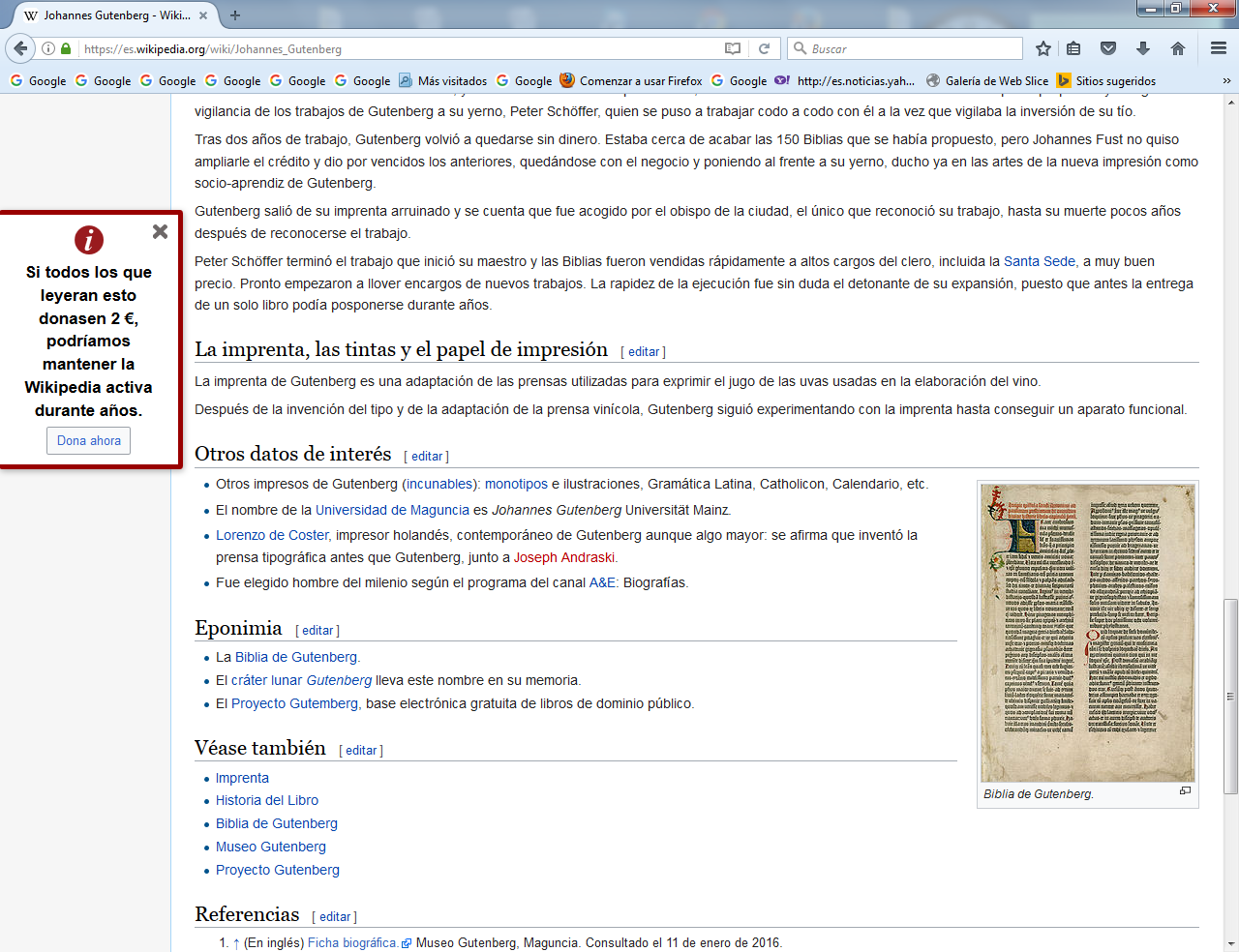 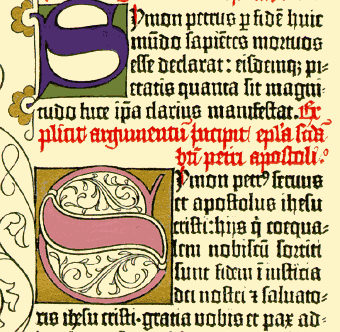 Biblia de Gutenberg.Otros impresos de Gutenberg (incunables): monotipos e ilustraciones, Gramática Latina, Catholicon, Calendario, etc.El nombre de la Universidad de Maguncia es Johannes Gutenberg Universität Mainz.Lorenzo de Coster, impresor holandés, contemporáneo de Gutenberg aunque algo mayor: se afirma que inventó la prensa tipográfica antes que Gutenberg, junto a Joseph Andraski.
Johannes Gutenberg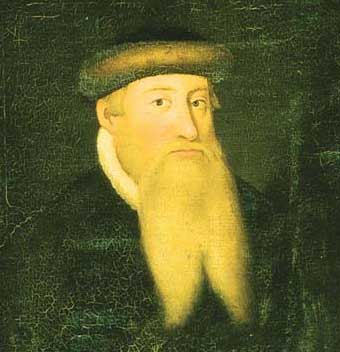 